Памятка "Как уберечь ребенка от насилия"Уважаемые папы и мамы!В жизни человек встречается не только с добром, но и со злом, приобретает не только положительный, но и отрицательный опыт. Добро лечит сердце, зло ранит душу и тело, оставляя рубцы и шрамы на всю оставшуюся жизнь.Запомните эти простые правила в нашей непростой жизни:Выучите с ребенком номера телефонов служб спасения в трудной жизненной ситуации.Выучите с ним ваши рабочие номера телефонов, а также номера телефонов людей, которым вы доверяете.Учите его рассказывать вам вечером не только о своих достижениях, но и о тревогах, страхах, сомнениях.Каждую трудную ситуацию не оставляйте без внимания, анализируйте вместе с ним.Обсуждайте с ним примеры находчивости и мужества детей, сумевших выйти из трудной жизненной ситуации.Не иронизируйте, если ребенок в какой-то ситуации оказался слаб физически и морально. Помогите ему и поддержите его, укажите возможные пути решения возникшей проблемы.Если проблемы связаны с тем, что ваш ребенок слаб физически, запишите его в секцию и интересуйтесь результатами занятий.Если взрослые люди из числа ваших знакомых и друзей вызывают опасения у вас в отношении вашего ребенка, проверьте свои сомнения и не стесняйтесь разорвать с ними отношения.Постарайтесь удовлетворить любознательность и любопытство, предупреждая его вопросы заранее, а не после того, как он получил информацию из третьих рук.Постарайтесь сделать так, что ребенок с раннего детства усвоил, что ему разрешается и то, на что налагается абсолютный запрет.Учите ребенка предполагать последствия своих поступков. Сформируйте у него потребность ставить вопрос типа: а что будет, если…Если ваш ребенок подвергся сексуальному насилию, не ведите себя так, будто он совершил нечто ужасное, после чего жизнь невозможна.Не обсуждайте при ребенке то, что произошло, тем более с посторонними и чужими людьми.Не формируйте у своего ребенка комплекс вины за случившееся.Не позволяйте другим людям выражать вашему ребенку сочувствие и жалость. Это формирует комплекс «белой вороны».Дайте возможность своему ребенку проговорить с вами самую трудную ситуацию до конца и без остатка. Это поможет ему освободиться от груза вины и ответственности.Если есть в этом необходимость, пройдите вместе с ним курс психологической реабилитации.Постарайтесь переключить внимание ребенка с пережитой им ситуации на новые занятия или увлечения.Ни в коем случае никогда не оставляйте нерешенными проблемы, касающиеся физического и психического здоровья вашего ребенка.Любите своего ребенка и принимайте его таким, каков он есть.   Жестокое обращение с детьми в семье (то есть несовершеннолетними гражданами от рождения до 18 лет) включает в себя любую форму плохого обращения, допускаемого родителями (другими членами семьи ребенка), опекунами, приемными родителями. Различают четыре основные формы жестокого обращения с детьми: физическое, сексуальное, психическое насилие, пренебрежение основными нуждами ребенка.   Физическое насилие – это преднамеренное нанесение физических повреждений ребенку.   Сексуальное насилие – это вовлечение ребенка с его согласия или без такового в сексуальные действия с взрослыми с целью получения последними удовлетворения или выгоды. Согласие ребенка на сексуальный контакт не дает оснований считать его ненасильственным, поскольку ребенок не обладает свободой воли и не может предвидеть все негативные для себя последствия.  Психическое (эмоциональное) насилие – это периодическое, длительное или постоянное психическое воздействие на ребенка, тормозящее развитие личности и приводящее к формированию патологических черт характера.   К психической форме насилия относятся: - открытое неприятие и постоянная критика ребенка; - угрозы в адрес ребенка в открытой форме;  - замечания, высказанные в оскорбительной форме, унижающие достоинство ребенка; - преднамеренное ограничение общения ребенка со сверстниками или другими значимыми взрослыми; - ложь и невыполнения взрослыми своих обещаний; - однократное грубое психическое воздействие, вызывающее у ребенка психическую травму.  Пренебрежение нуждами ребенка – это отсутствие элементарной заботы о ребенке, в результате чего нарушается его эмоциональное состояние и появляется угроза его здоровью или развитию. К пренебрежению элементарными нуждами относятся:отсутствие адекватных возрасту и потребностям ребенка питания, одежды, жилья, образования, медицинской  помощи;отсутствие должного внимания и заботы, в результате чего ребенок может стать жертвой несчастного случая.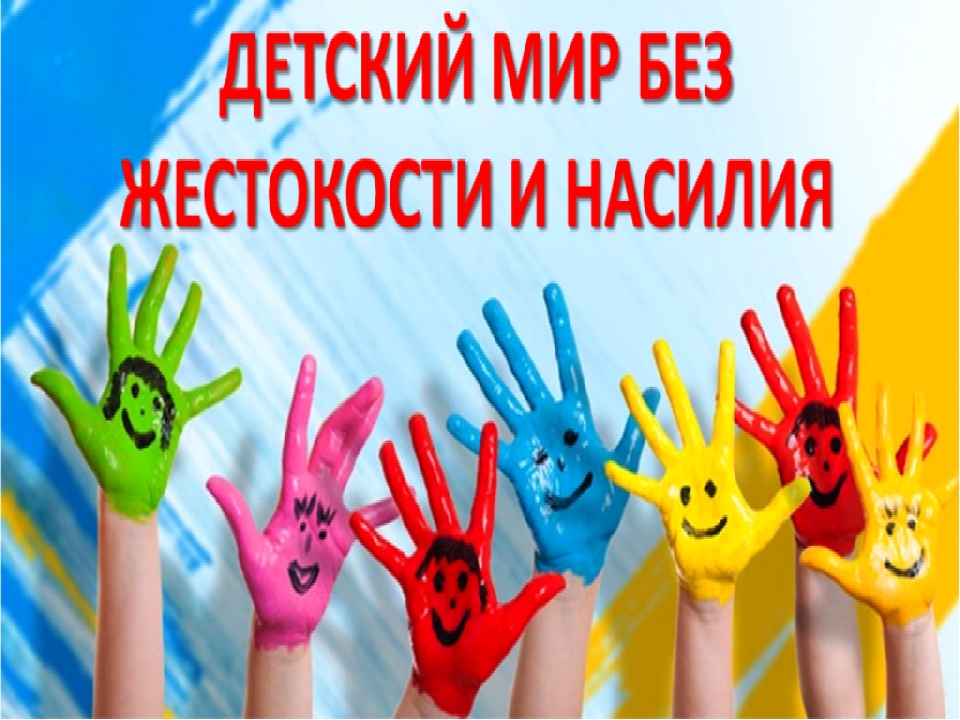 Телефон доверия – это не только доступный вид психологической помощи детям и подросткам, но и путь восстановления личности через восстановление доверия. Специалисты, работающие на анонимной, бесплатной круглосуточной телефонной линии 8 800 2000 122  всегда готовы Вас выслушать и оказать профессиональную своевременную помощь и поддержку.Телефон доверия работает ежедневно и круглосуточноВсе консультации бесплатные 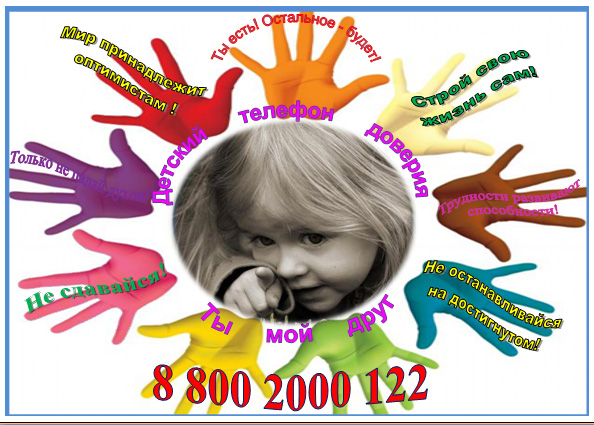 Уполномоченный по правам ребенка в Ярославской области:                      Крупин Михаил ЛьвовичАдрес: 150000, г.Ярославль, ул.Революционная, д.28Телефон: (4852) 40-07-90, 40-15-02, 40-10-54Территориальная комиссия по делам несовершеннолнтних и защите их прав Некоузского МР:Селютин Вячеслав ВладимировичТелефон: (48547) 2-18-34Уполномоченный по защите прав участников образовательного процессав Волжской СОШ:             Загородняя Светлана АльбертовнаТелефон: (48547) 26-4-93В нашей Волжской СОШ работаетсоциальная служба помощи:Психолог: Панфилова Светлана ЕвгеньевнаСоциальные педагоги: Загородняя Светлана Альбертовна,Богданова Елена Викторовна.Они ВСЕГДА готовы выслушать ВАС и оказать помощь!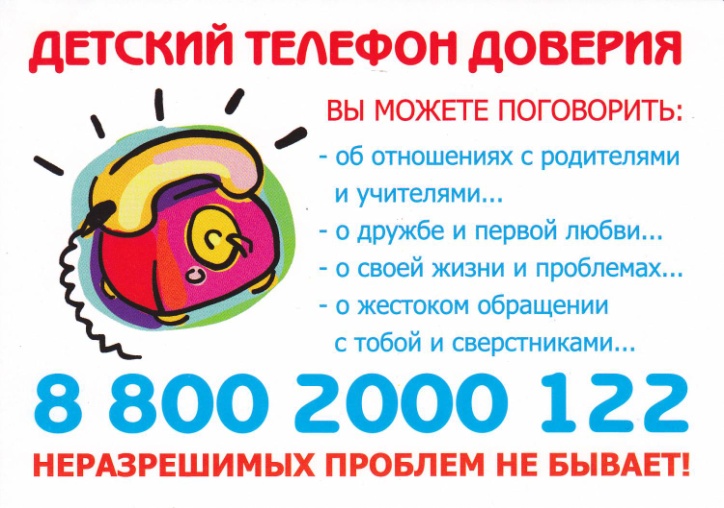 